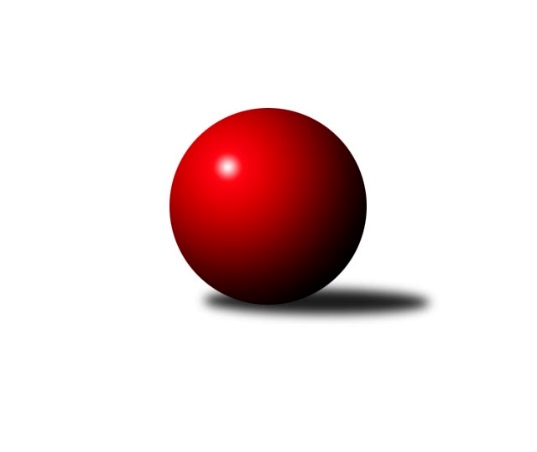 Č.19Ročník 2023/2024	21.3.2024Nejlepšího výkonu v tomto kole: 1679 dosáhlo družstvo: TJ Spartak Bílovec ˝B˝Meziokresní přebor - Nový Jičín, Přerov, Vsetín 2023/2024Výsledky 19. kolaSouhrnný přehled výsledků:TJ Nový Jičín ˝B˝	- KK Lipník nad Bečvou ˝C˝	1.5:4.5	1496:1500	4.0:4.0	21.3.TJ Spartak Bílovec ˝B˝	- TJ Nový Jičín ˝C˝	5:1	1679:1535	6.0:2.0	21.3.Tabulka družstev:	1.	TJ Spartak Bílovec ˝B˝	15	8	3	4	51.0 : 39.0 	70.0 : 50.0 	 1549	19	2.	TJ Kelč ˝B˝	15	7	2	6	52.0 : 38.0 	60.0 : 60.0 	 1537	16	3.	TJ Nový Jičín ˝C˝	15	7	2	6	48.0 : 42.0 	62.0 : 58.0 	 1545	16	4.	KK Lipník nad Bečvou ˝C˝	15	7	2	6	43.5 : 46.5 	59.0 : 61.0 	 1492	16	5.	TJ Nový Jičín ˝B˝	16	4	1	11	33.5 : 62.5 	53.0 : 75.0 	 1499	9Podrobné výsledky kola:	 TJ Nový Jičín ˝B˝	1496	1.5:4.5	1500	KK Lipník nad Bečvou ˝C˝	Petr Tichánek	 	 191 	 188 		379 	 1:1 	 379 	 	184 	 195		Jaromír Barveníček	Jiří Plešek	 	 180 	 182 		362 	 0:2 	 368 	 	183 	 185		Marie Čechová	Eva Telčerová	 	 164 	 202 		366 	 1:1 	 378 	 	191 	 187		Jan Barveníček	Tomáš Polášek	 	 190 	 199 		389 	 2:0 	 375 	 	183 	 192		Kamila Macíkovározhodčí: vdNejlepší výkon utkání: 389 - Tomáš Polášek	 TJ Spartak Bílovec ˝B˝	1679	5:1	1535	TJ Nový Jičín ˝C˝	Oto Beňo	 	 188 	 209 		397 	 1:1 	 396 	 	209 	 187		Vojtěch Vaculík	Přemysl Horák	 	 213 	 213 		426 	 2:0 	 382 	 	187 	 195		Libor Jurečka	Miloš Šrot	 	 224 	 211 		435 	 2:0 	 330 	 	145 	 185		Jan Schwarzer	Vladimír Štacha	 	 200 	 221 		421 	 1:1 	 427 	 	218 	 209		Vojtěch Gabrielrozhodčí:  Vedoucí družstevNejlepší výkon utkání: 435 - Miloš ŠrotPořadí jednotlivců:	jméno hráče	družstvo	celkem	plné	dorážka	chyby	poměr kuž.	Maximum	1.	Jan Mlčák 	TJ Kelč ˝B˝	413.13	286.5	126.6	8.6	4/4	(463)	2.	Vladimír Štacha 	TJ Spartak Bílovec ˝B˝	412.66	282.1	130.6	6.8	4/4	(443)	3.	Ladislav Mandák 	KK Lipník nad Bečvou ˝C˝	411.96	278.6	133.3	6.7	4/4	(443)	4.	Přemysl Horák 	TJ Spartak Bílovec ˝B˝	407.59	290.6	117.0	8.1	4/4	(464)	5.	Pavel Ondrušek 	TJ Kelč ˝B˝	404.06	285.4	118.6	9.4	3/4	(431)	6.	Jaromír Barveníček 	KK Lipník nad Bečvou ˝C˝	398.00	276.7	121.3	8.8	3/4	(417)	7.	Vojtěch Gabriel 	TJ Nový Jičín ˝C˝	397.60	273.9	123.7	9.9	4/4	(451)	8.	Libor Jurečka 	TJ Nový Jičín ˝C˝	393.98	275.9	118.1	8.8	4/4	(420)	9.	Jan Barveníček 	KK Lipník nad Bečvou ˝C˝	393.33	287.3	106.0	9.3	3/4	(431)	10.	Miroslav Bár 	TJ Nový Jičín ˝B˝	385.96	275.3	110.6	9.2	3/4	(416)	11.	Milan Binar 	TJ Spartak Bílovec ˝B˝	384.61	275.8	108.8	10.9	3/4	(432)	12.	Kamila Macíková 	KK Lipník nad Bečvou ˝C˝	384.25	284.7	99.5	12.0	3/4	(406)	13.	Martin Ondrůšek 	TJ Nový Jičín ˝B˝	383.58	270.4	113.2	12.3	4/4	(426)	14.	Tomáš Polášek 	TJ Nový Jičín ˝B˝	382.50	265.0	117.5	11.1	4/4	(422)	15.	Vojtěch Vaculík 	TJ Nový Jičín ˝C˝	380.38	275.5	104.8	13.2	4/4	(416)	16.	Jan Schwarzer 	TJ Nový Jičín ˝C˝	379.49	272.5	107.0	11.3	4/4	(411)	17.	Jiří Janošek 	TJ Kelč ˝B˝	379.13	270.5	108.6	9.3	4/4	(431)	18.	Martin D´Agnolo 	TJ Nový Jičín ˝B˝	375.42	268.0	107.5	10.8	4/4	(416)	19.	Emil Rubáč 	TJ Spartak Bílovec ˝B˝	371.42	266.0	105.4	12.5	4/4	(419)	20.	Stanislav Pitrun 	TJ Kelč ˝B˝	369.56	266.2	103.4	14.5	4/4	(439)	21.	Petr Tichánek 	TJ Nový Jičín ˝B˝	368.41	268.5	99.9	12.3	4/4	(411)	22.	Marie Čechová 	KK Lipník nad Bečvou ˝C˝	367.16	255.7	111.5	9.7	4/4	(404)	23.	Jana Kulhánková 	KK Lipník nad Bečvou ˝C˝	360.42	266.4	94.0	16.1	4/4	(402)	24.	Martin Jarábek 	TJ Kelč ˝B˝	357.75	263.1	94.7	16.8	3/4	(395)	25.	Miloš Šrot 	TJ Spartak Bílovec ˝B˝	355.80	263.0	92.8	16.8	3/4	(435)	26.	Martin Dias 	KK Lipník nad Bečvou ˝C˝	318.67	235.2	83.5	17.8	3/4	(351)	27.	Jiří Ticháček 	KK Lipník nad Bečvou ˝C˝	314.83	225.8	89.0	25.2	3/4	(354)		Marie Pavelková 	TJ Kelč ˝B˝	401.20	280.8	120.4	8.2	1/4	(427)		Antonín Pitrun 	TJ Kelč ˝B˝	400.17	282.3	117.8	9.8	1/4	(440)		Josef Chvatík 	TJ Kelč ˝B˝	395.50	284.5	111.0	11.0	2/4	(397)		Oto Beňo 	TJ Spartak Bílovec ˝B˝	379.67	276.0	103.7	14.3	2/4	(402)		Radomír Koleček 	TJ Kelč ˝B˝	379.00	276.5	102.5	11.5	2/4	(402)		Josef Tatay 	TJ Nový Jičín ˝C˝	367.90	258.6	109.3	8.6	2/4	(423)		Jaroslav Černý 	TJ Spartak Bílovec ˝B˝	366.00	261.0	105.0	13.0	2/4	(383)		Eva Telčerová 	TJ Nový Jičín ˝B˝	363.83	264.6	99.3	14.2	2/4	(390)		Jiří Plešek 	TJ Nový Jičín ˝B˝	341.00	248.9	92.1	18.9	2/4	(400)Sportovně technické informace:Starty náhradníků:registrační číslo	jméno a příjmení 	datum startu 	družstvo	číslo startu22964	Tomáš Polášek	21.03.2024	TJ Nový Jičín ˝B˝	5x27696	Jan Barveníček	21.03.2024	KK Lipník nad Bečvou ˝C˝	3x
Hráči dopsaní na soupisku:registrační číslo	jméno a příjmení 	datum startu 	družstvo	Program dalšího kola:20. kolo28.3.2024	čt	16:30	KK Lipník nad Bečvou ˝C˝ - TJ Spartak Bílovec ˝B˝	3.4.2024	st	16:30	TJ Nový Jičín ˝C˝ - TJ Kelč ˝B˝	Nejlepší šestka kola - absolutněNejlepší šestka kola - absolutněNejlepší šestka kola - absolutněNejlepší šestka kola - absolutněNejlepší šestka kola - dle průměru kuželenNejlepší šestka kola - dle průměru kuželenNejlepší šestka kola - dle průměru kuželenNejlepší šestka kola - dle průměru kuželenNejlepší šestka kola - dle průměru kuželenPočetJménoNázev týmuVýkonPočetJménoNázev týmuPrůměr (%)Výkon2xMiloš ŠrotBílovec B4353xMiloš ŠrotBílovec B114.34357xVojtěch GabrielNový Jičín˝C˝4278xVojtěch GabrielNový Jičín˝C˝112.1942711xPřemysl HorákBílovec B42611xPřemysl HorákBílovec B111.9342612xVladimír ŠtachaBílovec B42114xVladimír ŠtachaBílovec B110.624212xOto BeňoBílovec B3972xOto BeňoBílovec B104.313974xVojtěch VaculíkNový Jičín˝C˝3965xVojtěch VaculíkNový Jičín˝C˝104.05396